Finance and Accounting Professional with 5 Years of Experience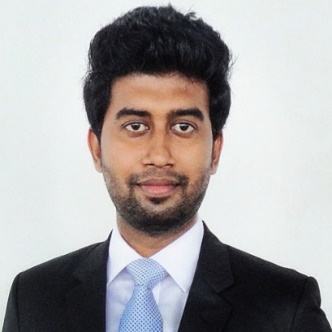 Piriyathaksan (ACMA (UK) CGMA, BBA. (Hons) Management)Piriyathaksan.373504@2freemail.com CAREER SUMMARY                                                                                                                                                                                         Experience in Finance & Accounting in senior executive positions for 5 years.Bachelor’s degree holder (BBA. (Hons)) From Northwood University (USA) in Business Management.Associate member in Chartered Institute of Management Accountants (CIMA-UK).  Chartered Global Management Accountant (CGMA) awarded by AICPA-US and CIMA-UK.  Well knowledgeable in computerized accounting (Sage, Quick book and Oracle) covering the entire finance and accounting process with extensive experience in MS-Office Applications.JOB ACHIEVEMENTS I was promoted from Senior Associate to lead associate and Lead associate to Assistant Manager based on performance.I successfully handled seven members in finance team who were directly reporting to me.Successfully certified in Kaizen by improving a critical MI report driven process.  Successfully established agile working environment within team.Awarded standing ovation award for the successful run of quarter 1 during the financial year of 2017.Received recognitions from onshore and offshore team for quality, accuracy and team management..   ACADEMIC QUALIFICATIONNorthwood University, United States of America  BBA. (Hons) Management  Chartered Institute of Management Accountants (CIMA) (London, United Kingdom)  Associate Member of CIMA (ACMA)  Chartered Global Management Accountant (CGMA) – Awarded by AICPA(USA) and CIMA(UK)Member of the CGMA Global body  INFORMATION TECHNOLOGY (IT) SKILLS  Hands on experience and intellectual competency in Oracle Sage 50 Microsoft Office Excel (Basic and Advanced)KEY TRANSFERABLE SKILLS  Comprehensive knowledge of accounting standards (IFRS and GAAP) and accounting procedures.  Intensive experience and understanding of preparing financial statements.  Excelled in handling the entire management accounting and financial accounting processes of many clients.  Resilient knowledge and acquaintance in Variance analysis.Excellent writing skills in preparing Financial and management accounting reports.   Preparation of departmental performance based reports for the highest level of management.Excellent in team management and leadership.WORK EXPERIENCE WNS Global Services (General Ledger Accounting department of Aviva and Transamerica) Assistant manager (Finance Operation) (September 2016 to September 2017)JOB PROFILE 
Comprehensive understanding of the financial functions specializing in General Ledger, Accounts Payable, Accounts Receivable, Expense Reporting and Cash Management. Completed and shared the quarterly VAT submission reports to VAT advisory department.Ensure that the Team meets its deliverables as agreed upon Service level agreement.Guarantee the team meet Accuracy and quality of the deliverables as per the client expectation through review and challenge.Prepare and review journal entries to be posted according to the income statement and statement of financial position.Prepare and submit variance analysis report to the client and stakeholder on monthly basis.Develop and maintain a relationship with the relevant stakeholders on and off shore.Attend meetings with the client management and enabling units as well as other departments in operations.WNS Global Services (General Leger Accounting) Lead Associate/ Senior Associate(January 2015 to September 2016)JOB PROFILE 
Active involvement in posting journal entries to the income statement and statement of financial positionPerform bank reconciliation and ledger reconciliation, identify the outstanding items and take action to clear the outstanding itemsReallocate the suspense account entries to the appropriate ledger account.Prepare reports and trend analysis based on the reconciliation monthly movementMaintained excellent client relationship, courteous communication with onshore and handled queries.Aartiz Technology Private Limited  Commercial Executive (November 2013 to November 2014) JOB PROFILE 
Involve in implementing business strategies to improve the product portfolio. Prepare weekly report on revenue, profit and profit margin.Promote business by introducing new foreign clients to the business Manage existing client portfolio in an efficient manner.KPMG (Internal Advisory Services)Trainee Associate (January 2012 to February 2013)JOB PROFILE Involved in financial reporting, risk management, compliance & integration. Identify any gaps in controls and make practical recommendations.Review true and fair view of the income and financial statement.Maintain client relationships at the appropriate level and present a favorable impression of the firm.Participate in Audit meetings with client to present the discussion about audit findings.REFERENCESAvailable on request 